UNIVERSIDADE FEDERAL DA BAHIA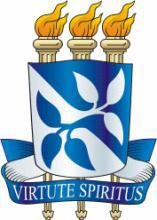 Pró - Reitoria de Ensino de Graduação Coordenação Acadêmica de GraduaçãoANEXO IV – FORMULÁRIO DE INSCRIÇÃO DE MONITOR VOLUNTÁRIOTERMO DE COMPROMISSO DO MONITOR VOLUNTÁRIOATENÇÃO: Informações incorretas ou incompletas inviabilizarão a realização do cadastro. Qualquer dúvida, procure informações junto ao professor ou órgão responsável pelo projeto.121. DADOS DA MONITORIA1. DADOS DA MONITORIA1. DADOS DA MONITORIA1. DADOS DA MONITORIA1. DADOS DA MONITORIA1. DADOS DA MONITORIA1. DADOS DA MONITORIA1. DADOS DA MONITORIA1.1 Unidade Universitária:1.1 Unidade Universitária:1.1 Unidade Universitária:1.1 Unidade Universitária:1.1 Unidade Universitária:1.1 Unidade Universitária:1.1 Unidade Universitária:1.1 Unidade Universitária:1.2 Órgão responsável (Departamento ou Coord. Acadêmica):1.2 Órgão responsável (Departamento ou Coord. Acadêmica):1.2 Órgão responsável (Departamento ou Coord. Acadêmica):1.2 Órgão responsável (Departamento ou Coord. Acadêmica):1.2 Órgão responsável (Departamento ou Coord. Acadêmica):1.2 Órgão responsável (Departamento ou Coord. Acadêmica):1.2 Órgão responsável (Departamento ou Coord. Acadêmica):1.2 Órgão responsável (Departamento ou Coord. Acadêmica):1.3 Componente(s) curricular(es) (código e nome):1.3 Componente(s) curricular(es) (código e nome):1.3 Componente(s) curricular(es) (código e nome):1.3 Componente(s) curricular(es) (código e nome):1.3 Componente(s) curricular(es) (código e nome):1.3 Componente(s) curricular(es) (código e nome):1.3 Componente(s) curricular(es) (código e nome):1.3 Componente(s) curricular(es) (código e nome):1.4 Professor(a) responsável pelo projeto:1.4 Professor(a) responsável pelo projeto:1.4 Professor(a) responsável pelo projeto:1.4 Professor(a) responsável pelo projeto:1.4 Professor(a) responsável pelo projeto:1.4 Professor(a) responsável pelo projeto:1.4 Professor(a) responsável pelo projeto:1.4 Professor(a) responsável pelo projeto:1.5 Professor(a) orientador(a):1.5 Professor(a) orientador(a):1.5 Professor(a) orientador(a):1.5 Professor(a) orientador(a):1.5 Professor(a) orientador(a):1.5 Professor(a) orientador(a):1.5 Professor(a) orientador(a):1.5 Professor(a) orientador(a):1.6 Período pretendido para atuação do(a) monitor(a):	Início	/	/	Término	/	/1.6 Período pretendido para atuação do(a) monitor(a):	Início	/	/	Término	/	/1.6 Período pretendido para atuação do(a) monitor(a):	Início	/	/	Término	/	/1.6 Período pretendido para atuação do(a) monitor(a):	Início	/	/	Término	/	/1.6 Período pretendido para atuação do(a) monitor(a):	Início	/	/	Término	/	/1.6 Período pretendido para atuação do(a) monitor(a):	Início	/	/	Término	/	/1.6 Período pretendido para atuação do(a) monitor(a):	Início	/	/	Término	/	/1.6 Período pretendido para atuação do(a) monitor(a):	Início	/	/	Término	/	/2. DADOS DO(A) MONITOR(A)2. DADOS DO(A) MONITOR(A)2. DADOS DO(A) MONITOR(A)2. DADOS DO(A) MONITOR(A)2. DADOS DO(A) MONITOR(A)2. DADOS DO(A) MONITOR(A)2. DADOS DO(A) MONITOR(A)2. DADOS DO(A) MONITOR(A)2.1 Nome Completo:2.1 Nome Completo:2.1 Nome Completo:2.1 Nome Completo:2.1 Nome Completo:2.1 Nome Completo:2.1 Nome Completo:2.1 Nome Completo:2.2 Nome Social (se houver):2.2 Nome Social (se houver):2.2 Nome Social (se houver):2.2 Nome Social (se houver):2.2 Nome Social (se houver):2.2 Nome Social (se houver):2.2 Nome Social (se houver):2.2 Nome Social (se houver):2.3 CPF:2.3 CPF:2.4 RG:2.4 RG:2.4 RG:2.4 RG:2.5 Matrícula:2.5 Matrícula:2.6 Data de Nascimento:	/	/ 	2.6 Data de Nascimento:	/	/ 	2.6 Data de Nascimento:	/	/ 	2.7 Gênero: Feminino ( ) Masculino (   ) Outro ( ):2.7 Gênero: Feminino ( ) Masculino (   ) Outro ( ):2.7 Gênero: Feminino ( ) Masculino (   ) Outro ( ):2.7 Gênero: Feminino ( ) Masculino (   ) Outro ( ):2.7 Gênero: Feminino ( ) Masculino (   ) Outro ( ):2.8 Endereço residencial completo:2.8 Endereço residencial completo:2.8 Endereço residencial completo:2.8 Endereço residencial completo:2.8 Endereço residencial completo:2.8 Endereço residencial completo:2.8 Endereço residencial completo:2.8 Endereço residencial completo:Bairro:CEP:CEP:CEP:Cidade:Cidade:Cidade:Estado:2.9 Tel. Fixo: (	)2.9 Tel. Fixo: (	)2.10 Celular: (	)2.10 Celular: (	)2.10 Celular: (	)2.11 E-mail:2.11 E-mail:2.11 E-mail:3. DECLARAÇÃO DO(A) MONITOR(A)3. DECLARAÇÃO DO(A) MONITOR(A)3. DECLARAÇÃO DO(A) MONITOR(A)3. DECLARAÇÃO DO(A) MONITOR(A)3. DECLARAÇÃO DO(A) MONITOR(A)3. DECLARAÇÃO DO(A) MONITOR(A)3. DECLARAÇÃO DO(A) MONITOR(A)3. DECLARAÇÃO DO(A) MONITOR(A)3.1 Declara ter cursado com aprovação o componente curricular do qual será monitor(a):	Sim (	) Não (	)3.1 Declara ter cursado com aprovação o componente curricular do qual será monitor(a):	Sim (	) Não (	)3.1 Declara ter cursado com aprovação o componente curricular do qual será monitor(a):	Sim (	) Não (	)3.1 Declara ter cursado com aprovação o componente curricular do qual será monitor(a):	Sim (	) Não (	)3.1 Declara ter cursado com aprovação o componente curricular do qual será monitor(a):	Sim (	) Não (	)3.1 Declara ter cursado com aprovação o componente curricular do qual será monitor(a):	Sim (	) Não (	)3.1 Declara ter cursado com aprovação o componente curricular do qual será monitor(a):	Sim (	) Não (	)3.1 Declara ter cursado com aprovação o componente curricular do qual será monitor(a):	Sim (	) Não (	)Em caso negativo no item anterior, declara ter cursado com aprovação componente curricular equivalente ao qual será monitor(a):	Sim (	)Informar o código e o nome do componente curricular equivalente:Em caso negativo no item anterior, declara ter cursado com aprovação componente curricular equivalente ao qual será monitor(a):	Sim (	)Informar o código e o nome do componente curricular equivalente:Em caso negativo no item anterior, declara ter cursado com aprovação componente curricular equivalente ao qual será monitor(a):	Sim (	)Informar o código e o nome do componente curricular equivalente:Em caso negativo no item anterior, declara ter cursado com aprovação componente curricular equivalente ao qual será monitor(a):	Sim (	)Informar o código e o nome do componente curricular equivalente:Em caso negativo no item anterior, declara ter cursado com aprovação componente curricular equivalente ao qual será monitor(a):	Sim (	)Informar o código e o nome do componente curricular equivalente:Em caso negativo no item anterior, declara ter cursado com aprovação componente curricular equivalente ao qual será monitor(a):	Sim (	)Informar o código e o nome do componente curricular equivalente:Em caso negativo no item anterior, declara ter cursado com aprovação componente curricular equivalente ao qual será monitor(a):	Sim (	)Informar o código e o nome do componente curricular equivalente:Em caso negativo no item anterior, declara ter cursado com aprovação componente curricular equivalente ao qual será monitor(a):	Sim (	)Informar o código e o nome do componente curricular equivalente:Assinatura do(a) Monitor(a)	Assinatura do(a) Professor(a) ResponsávelAssinatura do(a) Monitor(a)	Assinatura do(a) Professor(a) ResponsávelAssinatura do(a) Monitor(a)	Assinatura do(a) Professor(a) ResponsávelAssinatura do(a) Monitor(a)	Assinatura do(a) Professor(a) ResponsávelAssinatura do(a) Monitor(a)	Assinatura do(a) Professor(a) ResponsávelAssinatura do(a) Monitor(a)	Assinatura do(a) Professor(a) ResponsávelAssinatura do(a) Monitor(a)	Assinatura do(a) Professor(a) ResponsávelAssinatura do(a) Monitor(a)	Assinatura do(a) Professor(a) Responsável